¿Cómo ver los trabajos que he entregado en schoology?Accede a schoology con tu cuenta. En el menú de la izquierda selecciona “Calificaciones”.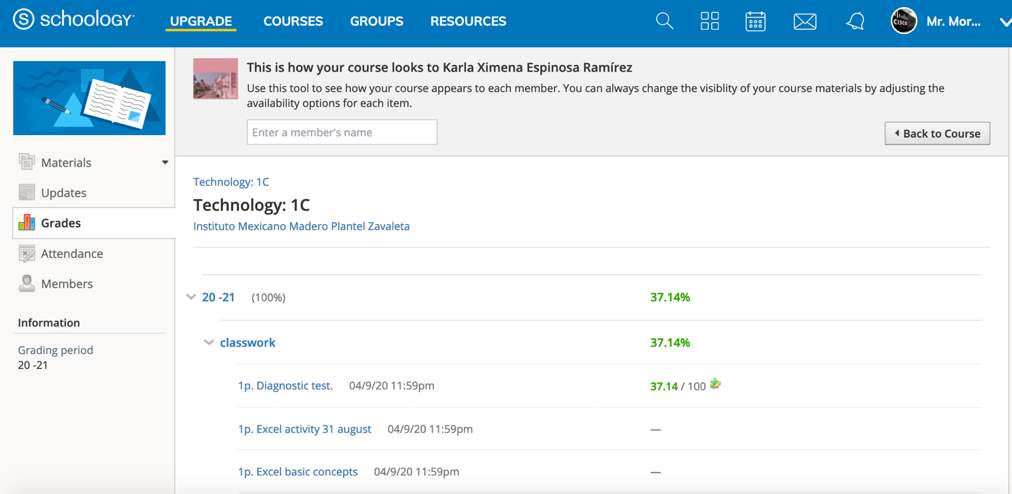 Las actividades se categorizan de la siguiente forma:Actividad en proceso de revisión por el profesor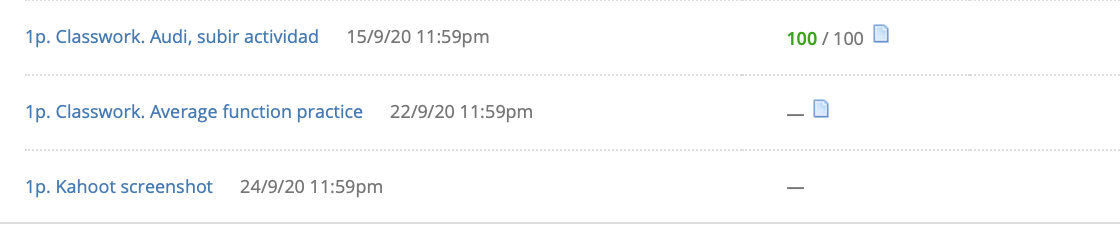 Actividad revisadaActividad no entregada